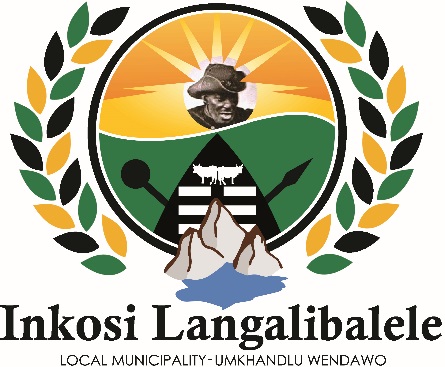 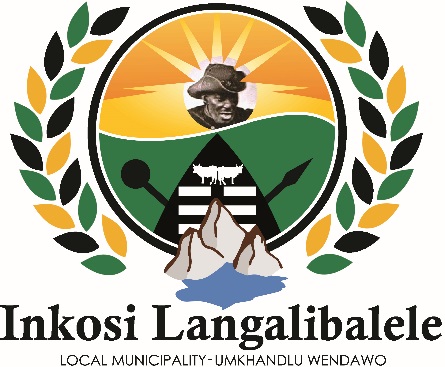 	APPLICATION FORM FOR EMPLOYMENTThe purpose of this form is to assist a Municipality in selecting suitable candidates for an advertised post. This form must be completed in full, accurately and legibly. All substantial information relevant to a candidate must be provided in this form. Any additional information may be provided on the CV.Candidates shortlisted for interviews may be requested to furnish additional information that will assist the Municipality to expedite recruitment and selection processes. All information received will be treated with strictly confidentiality and will not be used for any purposes than to assess the suitability of the applicant. This form is designed to assist Municipality with the recruitment, selection and appointment of senior managers in terms of the Local Government: Municipal Systems Act, 2000 (Act No 32 of 2000). DETAILS OF THE ADVERTISED POST (As reflected in the advert)DETAILS OF THE ADVERTISED POST (As reflected in the advert)DETAILS OF THE ADVERTISED POST (As reflected in the advert)DETAILS OF THE ADVERTISED POST (As reflected in the advert)DETAILS OF THE ADVERTISED POST (As reflected in the advert)DETAILS OF THE ADVERTISED POST (As reflected in the advert)DETAILS OF THE ADVERTISED POST (As reflected in the advert)DETAILS OF THE ADVERTISED POST (As reflected in the advert)DETAILS OF THE ADVERTISED POST (As reflected in the advert)DETAILS OF THE ADVERTISED POST (As reflected in the advert)DETAILS OF THE ADVERTISED POST (As reflected in the advert)DETAILS OF THE ADVERTISED POST (As reflected in the advert)DETAILS OF THE ADVERTISED POST (As reflected in the advert)DETAILS OF THE ADVERTISED POST (As reflected in the advert)DETAILS OF THE ADVERTISED POST (As reflected in the advert)Advertised Post Applying forAdvertised Post Applying forAdvertised Post Applying forReference Number Reference Number Reference Number Name of the Municipality Name of the Municipality Name of the Municipality Notice service periodNotice service periodNotice service periodPERSONAL DETAILS PERSONAL DETAILS PERSONAL DETAILS PERSONAL DETAILS PERSONAL DETAILS PERSONAL DETAILS PERSONAL DETAILS PERSONAL DETAILS PERSONAL DETAILS PERSONAL DETAILS PERSONAL DETAILS PERSONAL DETAILS PERSONAL DETAILS PERSONAL DETAILS PERSONAL DETAILS Surname First Name(s) ID Passport Number Race AfricanAfricanAfricanColoured Coloured Coloured Coloured Indian Indian Indian WhiteWhiteWhiteWhiteGender Male Male Male Male Male Male Male Female Female Female Female Female Female Female Do you have a disabilityDo you have a disabilityDo you have a disabilityDo you have a disabilityDo you have a disabilityDo you have a disabilityDo you have a disabilityDo you have a disabilityYesYesYesYesNoNoNoIf yes, please elaborateIf yes, please elaborateIf yes, please elaborateIf yes, please elaborateIf yes, please elaborateAre you an SA citizen?Are you an SA citizen?Are you an SA citizen?Are you an SA citizen?Are you an SA citizen?Are you an SA citizen?Are you an SA citizen?Are you an SA citizen?YesYesYesYesYesNo No If No, what is your Nationality?If No, what is your Nationality?If No, what is your Nationality?If No, what is your Nationality?If No, what is your Nationality?If No, what is your Nationality?If No, what is your Nationality?If No, what is your Nationality?Work Permit Number (if any)Work Permit Number (if any)Work Permit Number (if any)Work Permit Number (if any)Work Permit Number (if any)Work Permit Number (if any)Work Permit Number (if any)Work Permit Number (if any)Do you hold any political office in a political party, whether in a permanent, temporary or acting capacity? If yes, provide information below.Do you hold any political office in a political party, whether in a permanent, temporary or acting capacity? If yes, provide information below.Do you hold any political office in a political party, whether in a permanent, temporary or acting capacity? If yes, provide information below.Do you hold any political office in a political party, whether in a permanent, temporary or acting capacity? If yes, provide information below.Do you hold any political office in a political party, whether in a permanent, temporary or acting capacity? If yes, provide information below.Do you hold any political office in a political party, whether in a permanent, temporary or acting capacity? If yes, provide information below.Do you hold any political office in a political party, whether in a permanent, temporary or acting capacity? If yes, provide information below.Do you hold any political office in a political party, whether in a permanent, temporary or acting capacity? If yes, provide information below.Do you hold any political office in a political party, whether in a permanent, temporary or acting capacity? If yes, provide information below.Do you hold any political office in a political party, whether in a permanent, temporary or acting capacity? If yes, provide information below.Do you hold any political office in a political party, whether in a permanent, temporary or acting capacity? If yes, provide information below.Do you hold any political office in a political party, whether in a permanent, temporary or acting capacity? If yes, provide information below.Do you hold any political office in a political party, whether in a permanent, temporary or acting capacity? If yes, provide information below.Do you hold any political office in a political party, whether in a permanent, temporary or acting capacity? If yes, provide information below.Do you hold any political office in a political party, whether in a permanent, temporary or acting capacity? If yes, provide information below.Political Party: Political Party: Position: Position: Position: Position: Position: Position: Position: Expiry Date: Expiry Date: Expiry Date: Expiry Date: Expiry Date: Expiry Date: Do you hold a professional membership with any professional body? if yes, provide information belowDo you hold a professional membership with any professional body? if yes, provide information belowDo you hold a professional membership with any professional body? if yes, provide information belowDo you hold a professional membership with any professional body? if yes, provide information belowDo you hold a professional membership with any professional body? if yes, provide information belowDo you hold a professional membership with any professional body? if yes, provide information belowDo you hold a professional membership with any professional body? if yes, provide information belowDo you hold a professional membership with any professional body? if yes, provide information belowDo you hold a professional membership with any professional body? if yes, provide information belowDo you hold a professional membership with any professional body? if yes, provide information belowDo you hold a professional membership with any professional body? if yes, provide information belowDo you hold a professional membership with any professional body? if yes, provide information belowDo you hold a professional membership with any professional body? if yes, provide information belowDo you hold a professional membership with any professional body? if yes, provide information belowDo you hold a professional membership with any professional body? if yes, provide information belowProfessional Body: Professional Body: Professional Body: Professional Body: Professional Body: Professional Body: Membership No: Membership No: Membership No: Membership No: Membership No: Membership No: Expiry Date: Expiry Date: Expiry Date: CONTACT DETAILSCONTACT DETAILSCONTACT DETAILSCONTACT DETAILSCONTACT DETAILSCONTACT DETAILSCONTACT DETAILSCONTACT DETAILSCONTACT DETAILSCONTACT DETAILSCONTACT DETAILSCONTACT DETAILSCONTACT DETAILSCONTACT DETAILSCONTACT DETAILSPreferred language for correspondence Preferred language for correspondence Preferred language for correspondence Preferred language for correspondence Preferred language for correspondence Preferred language for correspondence Preferred language for correspondence Telephone No. during office hoursTelephone No. during office hoursTelephone No. during office hoursTelephone No. during office hoursTelephone No. during office hoursTelephone No. during office hoursTelephone No. during office hoursPreferred method for correspondence Preferred method for correspondence Preferred method for correspondence Preferred method for correspondence Preferred method for correspondence Preferred method for correspondence Preferred method for correspondence Post Post Post E-Mail E-Mail E-Mail E-Mail FaxCorrespondence contact details (in terms of the above) Correspondence contact details (in terms of the above) Correspondence contact details (in terms of the above) Correspondence contact details (in terms of the above) Correspondence contact details (in terms of the above) Correspondence contact details (in terms of the above) Correspondence contact details (in terms of the above) QUALIFICATIONS (additional information may be provided on your CV) QUALIFICATIONS (additional information may be provided on your CV) QUALIFICATIONS (additional information may be provided on your CV) QUALIFICATIONS (additional information may be provided on your CV) QUALIFICATIONS (additional information may be provided on your CV) Name of School/Technical CollegeName of School/Technical CollegeHighest qualification Obtained Highest qualification Obtained Year ObtainedName of Institution Name of Qualification Name of Qualification NQF Level Year Obtained WORK EXPERIENCE (Additional information may be provided on your CV) WORK EXPERIENCE (Additional information may be provided on your CV) WORK EXPERIENCE (Additional information may be provided on your CV) WORK EXPERIENCE (Additional information may be provided on your CV) WORK EXPERIENCE (Additional information may be provided on your CV) WORK EXPERIENCE (Additional information may be provided on your CV) WORK EXPERIENCE (Additional information may be provided on your CV) WORK EXPERIENCE (Additional information may be provided on your CV) Employer (starting with the most recent) Position From From To To Reason For Leaving Reason For Leaving Employer (starting with the most recent) Position MMYYMMYYReason For Leaving Reason For Leaving If you were previously employed in Local Government, indicate whether any conditions exists that prevents your re-employmentIf you were previously employed in Local Government, indicate whether any conditions exists that prevents your re-employmentIf you were previously employed in Local Government, indicate whether any conditions exists that prevents your re-employmentIf you were previously employed in Local Government, indicate whether any conditions exists that prevents your re-employmentIf you were previously employed in Local Government, indicate whether any conditions exists that prevents your re-employmentIf you were previously employed in Local Government, indicate whether any conditions exists that prevents your re-employmentYesNo If yes, provide the name of the previous employing Municipality. If yes, provide the name of the previous employing Municipality. If yes, provide the name of the previous employing Municipality. If yes, provide the name of the previous employing Municipality. DISCIPLINARY RECORD.DISCIPLINARY RECORD.DISCIPLINARY RECORD.DISCIPLINARY RECORD.DISCIPLINARY RECORD.Have you been dismissed for misconduct on or after 05th July 2011? Have you been dismissed for misconduct on or after 05th July 2011? Yes Yes No If yes, name of the Municipality/Institution: Type of Municipality/TransgressionDate of resignation/disciplinary case finalizedAward/SanctionDid you resign from your job on or after 05th July 2011 pending finalization of the disciplinary proceedings? If yes, provide details on a separate sheetDid you resign from your job on or after 05th July 2011 pending finalization of the disciplinary proceedings? If yes, provide details on a separate sheetYesNo No CRIMINAL RECORD. CRIMINAL RECORD. CRIMINAL RECORD. CRIMINAL RECORD. Were you convicted of a criminal offence involving financial misconduct, fraud or corruption on or after July 2011. If yes, provide details on a separate sheetWere you convicted of a criminal offence involving financial misconduct, fraud or corruption on or after July 2011. If yes, provide details on a separate sheetYesNoIf yes, type of criminal act Date criminal case finalizedOutcome/JudgmentREFERENCESREFERENCESREFERENCESREFERENCESREFERENCESName of RefereeRelationship Tel. (office hours) Cell-phone No. Email DECLARATIONDECLARATIONI hereby declare that all the information provided in this application and any attachments in support thereof is to the best of my knowledge true and correct. I understand that any misrepresentation or failure to disclose any information may lead to my disqualification or termination of my employment contract, if appointed.  I hereby declare that all the information provided in this application and any attachments in support thereof is to the best of my knowledge true and correct. I understand that any misrepresentation or failure to disclose any information may lead to my disqualification or termination of my employment contract, if appointed.  Signature: Date : 